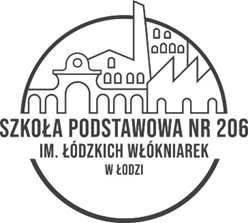 Program Wychowawczo – ProfilaktycznySzkoły Podstawowej nr 206im. Łódzkich Włókniarekw Łodzirealizowany w roku szkolnym 2023/2024„Każdy kto działa jedynie z myślę o sobie, jest skazany na cierpienie. Działaj więc dla innych, by cieszyć się wraz z nimi.”                                                                               J. W. GoetheProgram wychowawczo - profilaktyczny szkoły w roku szkolnym 2023/2024Zgodnie z art.26 ustawy z dnia 14 grudnia 2016r. Prawo oświatowe ( Dz. U. z 2017r. poz.59) szkoła podstawowa od 1 września 2020r. realizuje program wychowawczo-profilaktyczny obejmujący:treści i działania o charakterze wychowawczym skierowane do uczniów, treści i działania o charakterze profilaktycznym dostosowane do potrzeb rozwojowych uczniów, przygotowane w oparciu o przeprowadzoną diagnozę potrzeb i problemów występujących w danej społeczności szkolnej, skierowane do uczniów, nauczycieli i rodziców.Program wychowawczo – profilaktyczny zakłada także realizację podstawowych kierunków polityki oświatowej państwa w roku szkolnym 2023/2024. W związku z tym w podjętych działaniach zostały uwzględnione następujące zagadnienia: Priorytety MEN:Wspomaganie wychowawczej roli rodziny poprzez pomoc w kształtowaniu u wychowanków i uczniów stałych sprawności w czynieniu dobra, rzetelną diagnozę potrzeb rozwojowych dzieci i młodzieży, realizację adekwatnego programu wychowawczo-profilaktycznego oraz zajęć wychowania do życia w rodzinie.Działanie na rzecz szerszego udostępnienia kanonu i założeń edukacji klasycznej oraz sięgania do dziedzictwa cywilizacyjnego Europy, m.in. przez umożliwienie uczenia się języka łacińskiego już od szkoły podstawowej oraz drugiego języka obcego.Doskonalenie kompetencji nauczycieli w pracy z uczniem z doświadczeniem migracyjnym, w tym w zakresie nauczania języka polskiego jako języka obcego.Doskonalenie kompetencji dyrektorów szkół i nauczycieli w zakresie warunków i sposobu oceniania wewnątrzszkolnego.Rozwój kształcenia zawodowego i uczenia się w miejscu pracy w partnerstwie z przedstawicielami branż.Podnoszenie jakości wsparcia dla dzieci, uczniów i rodzin udzielanego w systemie oświaty poprzez rozwijanie współpracy wewnątrz- i międzyszkolnej, a także z podmiotami działającymi w innych sektorach, w tym w zakresie wczesnego wspomagania rozwoju dzieci i wsparcia rodziny.Wspieranie nauczycieli w podejmowaniu inicjatyw/działań w zakresie zachęcania i wspierania uczniów do rozwijania ich aktywności fizycznej.Wspieranie rozwoju umiejętności cyfrowych uczniów i nauczycieli, ze szczególnym uwzględnieniem bezpiecznego poruszania się w sieci oraz krytycznej analizy informacji dostępnych w Internecie. Poprawne metodycznie wykorzystywanie przez nauczycieli narzędzi i materiałów dostępnych w sieci, w szczególności opartych na sztucznej inteligencji.Rozwijanie umiejętności uczniów i nauczycieli z wykorzystaniem sprzętu zakupionego w ramach programu „Laboratoria przyszłości”. I. Obowiązujące Akty PrawneUstawa z dnia 14 grudnia 2016 r. – Prawo oświatowe (Dz. U. z 2018 r., poz. 996 z późn.zm.)
art. 26 - program wychowawczo-profilaktyczny, art. 26. 1. szkoły oraz placówki, o których mowa w art. 2 pkt 3–5, 7 i 8, realizują program wychowawczo-profilaktyczny.Karta Nauczyciel. Konstytucja Rzeczpospolitej Polskiej art. 48 ust. 1, art. 54 ust. 3-4, art. 70 ust. 1. Rozporządzenie MEN z dnia 9 sierpnia 2017 r. w sprawie zasad organizacji i udzielania pomocy psychologiczno-pedagogicznej w publicznych przedszkolach, szkołach i placówkach. (Dz.U.2017 poz 1591),\ Rozporządzenie MEN z dnia 14 lutego 2017 r. w sprawie podstawy programowej wychowania przedszkolnego oraz podstawy programowej kształcenia ogólnego dla szkoły podstawowej, w tym dla uczniów z niepełnosprawnością intelektualną w stopniu umiarkowanym lub znacznym, kształcenia ogólnego dla branżowej szkoły I stopnia, kształcenia ogólnego dla szkoły specjalnej przysposabiającej do pracy oraz kształcenia ogólnego dla szkoły policealnej.Rozporządzenie MEN w sprawie ramowych statutów: publicznej placówki kształcenia ustawicznego, publicznej placówki kształcenia praktycznego oraz publicznego ośrodka dokształcania i doskonalenia zawodowego (Dz.U.2017 poz 1451 ),Rozporządzenie Ministra Edukacji Narodowej z dnia 22 stycznia 2018 r. zmieniające rozporządzenie w sprawie zakresu i form prowadzenia w szkołach i placówkach systemu oświaty działalności wychowawczej, edukacyjnej, informacyjnej i profilaktycznej w celu przeciwdziałania narkomanii (Dz. U. z 2018 r., poz. 214,Rozporządzenie Rady Ministrów z dnia 20 sierpnia 1996 r. w sprawie sposobu organizowania 
i prowadzenia działalności w zakresie promocji zdrowia psychicznego i zapobiegania zaburzeniom psychicznym (Dz. U. , poz. 537).Ustawa z dnia 22 lipca 2016 r. o zmianie ustawy o ochronie zdrowia przed następstwami używania tytoniu i wyrobów tytoniowych (Dz. U. 2016, poz.1331),Ustawa z dnia 26 października 1982 r. o postępowaniu w sprawach nieletnich (Dz. U. 
 2016 r. poz. 1654, z 2017 r. poz. 773.),Ustawa z dnia 29 lipca 2005 r. o przeciwdziałaniu przemocy w rodzinie (Dz. U. z 2015 r. poz. 1390)Rozporządzenie MEN z dnia 9 sierpnia 2017 r. w sprawie warunków organizowania kształcenia, wychowania i opieki dla dzieci i młodzieży niepełnosprawnych, niedostosowanych społecznie i zagrożonych niedostosowaniem społecznym ( ze zmianami z 28 lipca 2020)Konwencja o Prawach Dziecka.II. Misja i wizja szkoły.Misja szkoły Celem misji jest dostosowanie programów nauczania do przyszłych potrzeb dzieci i młodzieży, zachęcanie do wysiłku, stymulowanie kreatywności uczniów, służenie społeczności lokalnej. Dążenie do tego, aby Szkoła cieszyła się uznaniem środowiska lokalnego i zaufaniem rodziców, a jej pracownicy mieli satysfakcję z wykonywanej pracy. Wizja szkoły Szkoła dostosowana do zmian cywilizacyjnych, w nowoczesny sposób przygotowująca dzieci 
i młodzież do wyzwań, jakie stawia dorosłość. Szkoła osiąga wysokie wyniki w zakresie nauczania, wychowania i opieki, kształtuje postawy patriotyczne, prozdrowotne, ekologiczne, realizuje edukację informatyczną oraz językową, stymuluje wszechstronny rozwój ucznia, skutecznie przeciwdziała patologiom społecznym, oferuje uczniowi atrakcyjne metody nauki, rozwija jego zainteresowania oraz zachęca go do przyjmowania aktywnych i twórczych postaw. Rozwija wrażliwość na potrzeby innych ludzi oraz angażuje do czynnej, dobrowolnej i bezinteresownej pomocy innym w ramach działań podejmowanych w ramach wolontariatu.III. Zadania Szkolnego Programu Wychowawczo – Profilaktycznego.Założenia ogólne.Zgodnie ze wskazaniami działalność wychowawczo-profilaktyczna w naszej szkole polega na prowadzeniu działań z zakresu promocji zdrowia oraz wspomaganiu ucznia w jego rozwoju ukierunkowanym na osiągnięcie pełnej dojrzałości w sferze:fizycznej - ukierunkowanej na zdobycie przez ucznia wiedzy i umiejętności pozwalających na prowadzenie zdrowego stylu życia i podejmowania zachowań prozdrowotnych;psychicznej - ukierunkowanej na zbudowanie równowagi i harmonii psychicznej, ukształtowanie postaw sprzyjających wzmacnianiu zdrowia własnego i innych ludzi, kształtowanie środowiska sprzyjającego rozwojowi zdrowia, osiągnięcie właściwego stosunku do świata, poczucia siły, chęci do życia i witalności;społecznej- ukierunkowanej na kształtowanie postawy otwartości w życiu społecznym, opartej na umiejętności samodzielnej analizy wzorów i norm społecznych oraz ćwiczeniu umiejętności wypełniania ról społecznych;aksjologicznej - ukierunkowanej na zdobycie konstruktywnego i stabilnego systemu wartości, w tym docenienie znaczenia zdrowia oraz poczucia sensu istnienia.Szkoła prowadzi systematyczną działalność wychowawczą, edukacyjną, informacyjną i profilaktyczną wśród uczniów, rodziców, nauczycieli i innych pracowników szkoły. Działalność ta realizowana będzie w formie pogadanek, zajęć warsztatowych, treningów umiejętności, debat, szkoleń, a także w innych postaciach uwzględniających wykorzystywanie aktywnych metod pracy. W sytuacji ewentualnego wdrożenia nauczania zdalnego wykorzystanie w pracy wychowawczej, profilaktycznej i edukacyjnej narzędzi i zasobów cyfrowych oraz metod kształcenia na odległość.Zadania:budowanie postawy prozdrowotnej i zdrowego stylu życia kształtowanie hierarchii systemu wartości, w którym zdrowie należy do jednych 
z najważniejszych wartości w życiu;wzmacnianie wśród uczniów i wychowanków więzi ze szkołą,bezpieczne i efektywne korzystanie z technologii cyfrowych, oraz sztucznej inteligencji.rozwijanie i wspieranie działalności wolontarystycznej, kształtowanie przyjaznego klimatu w szkole w oparciu o budowanie prawidłowych relacji rówieśniczych oraz relacji uczeń –nauczyciel-rodzic ze wsparciem społeczności ukraińskiej.Cele szczegółowe:Uczeń naszej szkoły: jest życzliwy, dostrzega potrzeby drugiego człowieka,udziela pomocy rówieśnikom,szanuje ludzi i respektuje ich prawa,jest tolerancyjny wobec drugiego człowieka;jest odpowiedzialny,potrafi rozwiązywać konflikty,potrafi sobie radzić z trudnymi uczuciami (złość, gniew, strach),jest asertywny,potrafi komunikować się z innymi, dyskutować, bronić i uzasadniać własny punkt widzenia,godnie reprezentuje szkołę na zewnątrz,kieruje się miłością do Ojczyzny, poszanowaniem dla polskiego dziedzictwa kulturowego przy jednoczesnym otwarciu na kultury Europy i świata,czuje się bezpiecznie w swoim środowisku szkolnym,odróżnia dobro od zła,dba o higienę osobistą, estetykę ubioru, pomieszczeń,może rozwijać swoje zdolności i zainteresowania, być kreatywnym.Model absolwentaAbsolwent szkoły:jest dobrze przygotowany do nauki w szkole ponadpodstawowej,posiada umiejętność praktycznego zastosowania wiedzy w codziennym życiu oraz stara się problemy rozwiązywać w sposób twórczy,sprawnie komunikuje się w języku polskim, korzysta ze źródeł książkowych oraz multimedialnych, swobodnie wyraża swoje myśli i przeżycia,rozwija zainteresowanie otaczającym go światem,posługuje się na poziomie podstawowym technologią informatyczną,  jest przygotowany do odbioru różnych form kultury,potrafi dokonać samooceny,rozróżnia dobre i złe zachowania, w swoim postępowaniu kieruje się normami,dba o bezpieczeństwo swoje i innych,charakteryzuje się wrażliwością sumiennością i uporem w dążeniu do wyznaczonego celu,potrafi wybrać bezpieczną i zdrową drogę swojego rozwoju,okazuje życzliwości i szacunek innym ludziom,potrafi działać w grupie,umie wyrażać swoje poglądy, dążenia,jest przygotowany do wzięcia odpowiedzialności za podejmowane decyzje,Diagnoza sytuacji wychowawczej.Każdego roku przeprowadzana jest diagnoza środowiska, analizuje się potrzeby i zasoby szkoły 
z obszaru wychowania i profilaktyki w szkole na podstawie:badań ankietowych skierowanych do rodziców na temat ich oczekiwań, co do realizacji treści profilaktycznych i wychowawczych,badań ankietowych skierowanych do uczniów i nauczycieli,indywidualnych rozmów z rodzicami, wychowawcami, nauczycielami, uczniami,analizie opinii o uczniach wydanych przez poradnie psychologiczno-pedagogiczne,analizie innych dokumentów szkolnych ( m.in. dziennik klasowy, dziennik pedagoga, dziennik psychologa, wyniki klasyfikacji i promocji uczniów, sprawozdania i wnioski 
ze spotkań zespołów przedmiotowych),obserwacji zachowań uczniów podczas pobytu w szkole.W wyniku diagnozy, obserwacji, indywidualnych rozmów z rodzicami, wychowawcami, nauczycielami, uczniami oraz analizy dokumentacji szkolnej wyłoniono następujące zadania:Budowanie poczucia bezpieczeństwa w szkole z uwzględnieniem uczniów, którzy doświadczyli wojny, przymusowej ucieczki z kraju, rozłąki z bliskimi czy utraty dotychczasowej życiowej rutyny.Poszerzanie informacji przekazywanych uczniom na temat cyfryzacji, zagadnień związanych z cyberprzemocą oraz bezpiecznego korzystania z mediów społecznościowych,Dostarczanie wiedzy na temat bezpiecznego i efektywnego korzystania z technologii cyfrowych w celu zdobywania i pogłębiania treści edukacyjnych,Zwracanie uwagi na nieprawidłową komunikację interpersonalną w relacji uczeń – uczeń oraz respektowanie  przez uczniów norm społecznych, w tym zachowań agresywnych, przemoc słowną i podatność na wpływy rówieśnicze,Wdrażać uczniów do samodzielnego i kulturalnego rozwiązywania konfliktów rówieśniczych,Rozwijanie samodzielności, innowacyjności, kreatywności oraz pozyskiwanie nowych kompetencji przez uczniów,Ochrona i wzmacnianie zdrowia psychicznego dzieci i młodzieży.Wspomaganie wychowawczej roli rodziny i aktywizowanie rodziców do współpracy ze szkołą.Wsparcie psychologiczno-pedagogiczne uczniów uwzględniając ich potrzeb rozwojowe 
i edukacyjne, Doskonalenie kompetencji nauczycieli do pracy z uczniami przybyłymi z zagranicy, w szczególności z Ukrainy, rozwijanie umiejętności metodycznych w zakresie prawidłowego i skutecznego wykorzystywania technologii informacyjno-komunikacyjnych w procesach edukacyjnych, oraz traktowanie  nauczania języka polskiego jako języka obcego.Kryteria efektywności.Wszyscy uczniowie naszej szkoły są poddani oddziaływaniom tego programu.Wszyscy nauczyciele realizują Program Wychowawczo - Profilaktyczny, a w szczególności nauczyciele wychowawcy uwzględniają jego treści podczas planowania i realizacji klasowych planów pracy.Rodzice uczniów naszej szkoły znają i akceptują program oraz czynnie współpracują przy jego realizacji.Zadania i obowiązki podmiotów realizujących program.Dyrektor szkoły:dba o prawidłowe funkcjonowanie szkoły, o poziom pracy wychowawczej i opiekuńczej szkoły, o kształtowanie twórczej atmosfery pracy w szkole,wspiera finansowo i organizacyjnie działania profilaktyczne w środowisku szkolnym,stwarza warunki do prawidłowej realizacji Konwencji Praw Dziecka oraz umożliwia uczniom podtrzymywanie poczucia tożsamości narodowej, etnicznej i religijnej, kontroluje wypełnianie przez uczniów obowiązku szkolnego,organizuje szkolenia dla nauczycieli,dba o zapewnienie bezpieczeństwa na terenie szkoły,Pedagog , psycholog szkolny i pedagog specjalny:prowadzi badania i działania diagnostyczne uczniów, w tym diagnozowanie, indywidualnych potrzeb rozwojowych i edukacyjnych oraz możliwości psychofizycznych uczniów w celu określenia mocnych stron, predyspozycji, zainteresowań i uzdolnień uczniów oraz przyczyn niepowodzeń edukacyjnych lub trudności w funkcjonowaniu uczniów, w tym barier 
i ograniczeń utrudniających funkcjonowanie ucznia i jego uczestnictwo w życiu szkoły,diagnozuje sytuacje wychowawcze w szkole w celu rozwiązywania problemów wychowawczych stanowiących barierę i ograniczających aktywne i pełne uczestnictwo ucznia w życiu szkoły,udziela uczniom pomocy psychologiczno-pedagogicznej w formach odpowiednich do rozpoznanych potrzeb,podejmuje działania z zakresu profilaktyki uzależnień i innych problemów dzieci i młodzieży,minimalizuje skutki zaburzeń rozwojowych, zapobiega zaburzeniom zachowania oraz inicjuje różne formy pomocy w środowisku szkolnym i pozaszkolnym uczniów,inicjuje i prowadzi działania mediacyjne i interwencyjne w sytuacjach kryzysowych,pomaga rodzicom i nauczycielom w rozpoznawaniu i rozwijaniu indywidualnych możliwości, predyspozycji i uzdolnień uczniów,wspiera nauczycieli, wychowawców w: - rozpoznawaniu indywidualnych potrzeb rozwojowych i edukacyjnych oraz możliwości psychofizycznych uczniów w celu określenia mocnych stron, predyspozycji, zainteresowań i uzdolnień uczniów oraz przyczyn niepowodzeń edukacyjnych lub trudności w funkcjonowaniu uczniów szkole. Nauczyciel:ma obowiązek reagowania na przejawy niestosowania się do zasad i norm społecznych przez dzieci,wspiera swoją postawą i działaniami pedagogicznymi rozwój psychofizyczny uczniów,udziela pomocy w przezwyciężaniu niepowodzeń szkolnych, w oparciu o rozpoznane potrzeby uczniów,odpowiada za życie, zdrowie i bezpieczeństwo dzieci podczas pobytu w szkole i poza jej terenem w czasie uroczystości szkolnych, wyjść, wycieczek szkolnych z uwzględnieniem odpowiednich procedur,świadczy pomoc psychologiczno - pedagogiczną w bieżącej pracy z uczniem;Wychowawca klasy:dąży w swojej pracy do integracji zespołu klasowego, sprawuje opiekę wychowawczą nad powierzonymi mu uczniami szkoły poprzez tworzenie warunków wspomagających ich rozwój i przygotowuje uczniów do życia w rodzinie i w społeczeństwie, poznaje warunki życia i nauki swoich wychowanków,uczy pozytywnego myślenia i stawiania na sukces poprzez rozwijanie poczucia własnej wartości,realizuje w toku pracy wychowawczej treści i cele programowe programu wychowawczo-profilaktycznego szkoły,koordynuje pomoc psychologiczno - pedagogiczną w swojej klasie;prowadzi we współpracy z pedagogiem /psychologiem / pedagogiem specjalnym szkolenia i konsultacje dla rodziców,Rodzice:współdziałają z nauczycielami i wychowawcą w sprawach wychowania i kształcenia dzieci,zabezpieczają potrzeby materialne, zdrowotne i społeczne,organizują właściwe warunki do pracy, zabawy i nauki dziecka w domu,dbają o właściwą formę spędzania czasu wolnego swoich dzieci.IV. Obszary działania  do realizacji:Zdrowie – edukacja zdrowotnaRelacje - kształtowanie postaw społecznychKultura – wartości, normy, wzory zachowańBezpieczeństwo - profilaktyka zachowań ryzykownychObszar Zdrowie – edukacja zdrowotna  Zadania Obszaru:1. Rozwój osobowości (mocne, słabe strony, predyspozycje)2.Kształtowanie umiejętności radzenia sobie ze stresem wynikającym z doświadczeń wojennych. związanych z adaptacją w nowym miejscu.3. Poznawanie zasad zdrowego żywienia, higieny osobistej i aktywności ruchowej.4. Kształtowanie postaw prozdrowotnych, proekologicznych.5. Rozwijanie świadomości dzieci na temat dbałości o zdrowie psychiczne.6. Stosowanie zasad BHP, zasad ewakuacji oraz innych obowiązujących procedur.7. Kształtowanie umiejętności udzielania pierwszej pomocy w nagłych wypadkach.8. Kształtowanie umiejętności uczenia się, planowania i organizacji czasu na naukę oraz wypoczynek.9.  Pomoc dziecku w osiągnięciu sukcesu edukacyjnego poprzez odpowiednie wsparcie i motywację.10. Wsparcie dla uczniów ze specjalnymi potrzebami edukacyjnymi oraz zgłaszających trudności w środowisku rodzinnym lub szkolnym.12. Psychoedukacja na temat specyfiki funkcjonowania dziecka w okresie dojrzewania, oraz dbania o zdrowie psychiczne.13. Doradztwo zawodowe.Obszar Relacje – Kształtowanie postaw społecznych, umiejętności społecznych.Zadania obszaru:1. Kształtowanie umiejętności asertywności, tolerancji, kompromisu i empatii w kontaktach interpersonalnych. 2. Uczenie działania zespołowego, tworzenia klimatu dialogu i efektywnej współpracy, umiejętności słuchania innych i rozumienia ich poglądów również wynikających z różnic kulturowych.3. Kształtowanie postawy prospołecznej – rozwijanie wolontariatu.4. Uczenie zasad samorządności i demokracji.5. Kształtowanie umiejętności wychowawczych rodziców i nauczycieli.Obszar Kultura– wartości, normy, wzory zachowańZadania obszaru:1. Kształtowanie wrażliwości na kwestie moralne, rozwijanie świadomości hierarchii wartości. 2. Kształtowanie postaw w oparciu o prawdę, dobro i piękno w dążeniu do odpowiedzialności. 3. Rozwijanie wrażliwości, otwartości na odmienność, tolerancji, wzajemnej pomocy.4. Wzajemne poznanie wartości kulturowych poprzez wspólne działania z dziećmi pochodzącymi z Ukrainy lub innych krajów europejskich.5. Znajomość i przestrzeganie praw, obowiązków , zasad szkolnych i ogólnospołecznych.6. Rozwijanie umiejętności uczestnictwa w kulturze. Obszar Bezpieczeństwo - profilaktyka zachowań ryzykownych Zadania Obszaru:1.Zapobieganie agresji i przemocy.2.Wspieranie nabywania umiejętności radzenia sobie w sytuacjach trudnych, ryzykownych i konfliktowych.3.Bezpieczeństwo w sieci i cyberprzemoc.4. Profilaktyka w zakresie zdrowia psychicznego.5. Wsparcie dzieci doświadczających zaburzenia poczucia bezpieczeństwa np. w wyniku działań wojennych, przymusowej ucieczki, rozłąki z bliskimi czy innej trudnej sytuacji życiowej.5. Psychoedukacja na temat niebezpiecznych zjawisk społecznych.V. Treści i działania o charakterze wychowawczo - profilaktycznym
dla uczniów klas I – IIIVI. Treści i działania o charakterze wychowawczo – profilaktycznym 
dla uczniów klas IV – VIII (z zachowaniem procedur związanych ze stanem epidemiologicznym – Covid-19)VII. Ewaluacja ProgramuPrzebieg pracy wychowawczo - profilaktycznej i jej efekty poddawane są systematycznej obserwacji 
i ocenie. Informacje zwrotne pochodzące od uczniów, rodziców i nauczycieli służą doskonaleniu pracy i stanowią podstawę do planowania zamierzeń wychowawczych w kolejnym roku szkolnym.Opracowany program wychowawczo-profilaktyczny powinien być uchwalony przez radę rodziców, w porozumieniu z radą pedagogiczną. O sposobie tego porozumienia i formie potwierdzenia, że ono nastąpiło, decyduje szkoła. VIII. Działalność edukacyjna szkoły od 1 września 2023 r.Od 1 września 2023 r. działalność edukacyjną szkoły powinny określać:szkolny zestaw programów nauczania,program wychowawczo-profilaktyczny szkoły,Powinny być one ze sobą spójne i muszą uwzględniać wszystkie wymagania opisane w podstawie programowej (rozporządzenie MEN z 14 lutego 2017 r. w sprawie podstawy programowej).IX. USTALENIA KOŃCOWE Za realizację Programu Wychowawczo-Profilaktycznego szkoły odpowiedzialni są wszyscy pracownicy Szkoły. Dyrektor Szkoły czuwa nad prawidłowością jego realizacji. Za realizację poszczególnych zakresów odpowiedzialni są nauczyciele zadeklarowani, bądź zaproponowani przez Dyrektora Szkoły. Program Wychowawczo-Profilaktyczny Szkoły Podstawowej nr 206 w Łodzi jest otwarty, może być modyfikowany w trakcie realizacji. Program ten podlega monitorowaniu i ewaluacji. W każdym roku szkolnym we wrześniu Program Wychowawczo-Profilaktyczny Szkoły zostanie uaktualniony w oparciu o wnioski z ewaluacji i bieżącą diagnozę potrzeb. Do Programu będzie dołączany harmonogramem działań zaplanowanych na dany rok szkolny w formie odrębnego załącznika.Program Wychowawczo-Profilaktyczny Szkoły Podstawowej Nr 206 im. Łódzkich Włókniarek w Łodzina rok szkolny 2023/2024został zaopiniowany pozytywnie przez Radę Pedagogiczną na posiedzeniu dnia 30 sierpnia 2023rProgram Wychowawczo-Profilaktyczny Szkoły Podstawowej Nr 206im. Łódzkich Włókniarek w Łodzina rok szkolny 2023/2024został zaopiniowany pozytywnie przez Radę Rodziców na posiedzeniu dnia 30.08.2023r.Zadania
 o charakterze wychowawczo- profilaktycznymSposoby realizacji zadańWzajemne poznanie się.1. Uczniowie biorą udział w zabawach integrujących grupę lub zespół klasowy (ze szczególnym uwzględnieniem integracji z dziećmi innych narodowości),2. Udział w uroczystościach klasowych i szkolnych.3. Wycieczki szkolne4. Spektakle teatralne, koncerty muzyczne.Tworzenie warunków rozwoju indywidualnych zainteresowań 
i predyspozycji1.Prowadzenie dodatkowych zajęć sportowych, świetlicowych, w tym z wykorzystaniem pomocy dydaktycznych zakupionych w ramach programu „Laboratoria przyszłości”.2.Indywidualna praca z uczniem wybitnie uzdolnionym - przygotowanie go do konkursów. 3. Organizacja i uczestnictwo w różnego rodzaju konkursach szkolnych i pozaszkolnych.Poznanie reguł zachowania w miejscach publicznych.1.Uczniowie stosują formy dobrego zachowania w szkole.2.Biorą udział w imprezach kulturalnych.3. Poznają zasady przemieszczanie się środkami komunikacji miejskiej. Przeciwdziałanie agresji i przemocy.1. Kształtowanie umiejętności właściwej komunikacji, rozwiązywania konfliktów, radzenia sobie z trudnymi emocjami (zajęcia psycho-edukacyjne, pogadanki, rozmowy indywidualne z nauczycielem/pedagogiem/psychologiem, rozmowy z rodzicami)2. Uczestnictwo w zajęciach mających na celu wyeliminowanie niepożądanych zachowań.Bezpieczeństwo.1. Zapoznanie uczniów z regulaminami funkcjonującymi na terenie Szkoły (w tym boisko szkolne, plac zabaw, stołówka) oraz innymi obowiązującymi procedurami .2.Organizacja pogadanek, zajęć warsztatowych dotyczących bezpieczeństwa w sieci:     - rozwijanie kompetencji cyfrowych,      - bezpieczne i odpowiedzialne korzystania z  komputera     -  wdrażanie zagadnień dotyczących cyberprzemoc, 3.Współpraca w zakresie bezpieczeństwa z Policją, Strażą Miejską, Strażą Pożarną.4. Zapoznanie uczniów z telefonami alarmowymi, z zasadami pierwszej pomocy (warsztaty, pogadanki)5. Zapoznanie z zasadami BHP i zasadami korzystania ze sprzętów będących na wyposażeniu pracowni.6. Rozwijanie świadomości dzieci na temat zachowania się w sytuacjach stwarzających zagrożenia  (np. pogadanki, rozmowy indywidualne, spotkania z przedstawicielami Policji, Straży Miejskiej, Straży Pożarnej)Wdrażanie ucznia do samodzielności, kreatywności oraz innowacyjności
1.Uczestnictwo w pogadankach dotyczących samodzielności 
w wykonywaniu czynności samoobsługowych i pracy na lekcji (z uwzględnienie procedur obowiązujących w szkole),2. Samodzielne korzystanie z biblioteki szkolnej -uczniowie poznają zasoby i zachęcani są do czytelnictwa.3. Uczenie się samodzielności w: czasie spożywania posiłków w stołówce szkolnej, podczas pobytu w świetlicy szkolnej i właściwego zachowania w szatni.4 Wsparcie nauczycieli i innych członków społeczności szkolnych w rozwijaniu umiejętności podstawowych i przekrojowych uczniów, w szczególności z wykorzystaniem pomocy dydaktycznych zakupionych w ramach programu „Laboratoria przyszłości”.Tolerancja dla inności. Prawa dziecka.1.Zapoznanie z prawami dziecka wynikającymi z Konwencji o Prawach Dziecka.2.Poznanie obowiązków ucznia.3.Uświadomienie dzieciom, do kogo mogą się zwrócić z prośbą o pomoc.4. Uczestniczenie w pogadankach na temat tolerancji, szacunku dla drugiego człowieka w tym dzieci innych narodowości,5. Promowanie i organizowanie inicjatyw wolontarystycznych,.Dbałość o dobry klimat w szkole.1.Obserwacja samopoczucia ucznia w szkole.2. Diagnozowanie funkcjonowania ucznia w grupie rówieśniczej w tym uwzględniając dzieci innych narodowości.3. Współpraca z Samorządem Uczniowskim –  klas I - III.Kształtowanie postaw obywatelsko – patriotycznych.1.Uczniowie kultywują tradycje związane z najbliższą okolicą, krajem.2. Poznają symbole narodowe i europejskie.3.Uczestniczą w uroczystościach szkolnych i państwowych    o charakterze patriotycznym.Przygotowanie uczniów do praktycznego wykorzystania wiedzy. Preorientacja zawodowa.1.Lekcje informatyki od I klasy.2.Uczestniczenie w spektaklach teatralnych, filmowych i muzycznych ze wskazaniem na wykorzystanie nowych technologii,3.Wskazywanie możliwości i korzystanie z różnorodnych źródeł informacji.4. Zajęcia warsztatowe i pogadanki dot. preorientacji zawodowej.5. Organizowanie lekcji z udziałem rodziców pracujących w rożnych   zawodach.6.Spotkania z ciekawymi ludźmi.Propagowanie zdrowego stylu życia.1.Poruszanie w trakcie zajęć lekcyjnych tematów związanych ze zdrowym stylem życia, aktywnością fizyczną.2.Realizacja programów promujących zdrowe odżywianie,3. Rozwijanie świadomości dzieci na temat działań ukierunkowanych na dbałość o zdrowie psychiczne.4. Rozwijanie sprawności fizycznej szczególnie na lekcjach wychowania fizycznego,5. Dbałość o czystość, ład i estetykę otoczenia,6.Organizacja konkursów wiedzy, plastycznych dotyczących promocji zdrowia.Eliminowanie napięć psychicznych spowodowanych niepowodzeniami szkolnymi oraz trudnościami w kontaktach z rówieśnikami.1.Organizacja zajęć:- dydaktyczno – wyrównawczych,- korekcyjno - kompensacyjnych,- profilaktyktycznych i psychoedukacyjnych,
- realizacja zajęć rozwijających kompetencje emocjonalno-społeczne,2.Indywidualne rozmowy z pedagogiem, psychologiem.3.Współpraca z poradnią psychologiczno – pedagogiczną, PZP, 
4.Obserwacja funkcjonowania nowych uczniów w zespołach klasowych ( w tym przybyłych z Ukrainy).Pomoc rodzicom, nauczycielom w rozwiązywaniu problemów wychowawczych.1.Bieżące informowanie rodziców o sytuacji dziecka w szkole i poza nią.2. Wspomaganie wychowawczej roli rodziny.3.Indywidualne rozmowy z uczniem i rodzicem ( możliwe wykorzystywanie narzędzi komunikacji zdalnej),4.Konsultacje dla rodziców (w tym możliwość komunikowania się zdalnego)5.Podejmowanie wspólnych inicjatyw w zakresie rozwiązywania trudności lub eliminowania zagrożeń.6.Zapoznanie rodziców ze Statutem Szkoły, regulaminami i programami.7. Udostępnianie wykazu instytucji, w których można uzyskać pomoc specjalistyczną.8. Doskonalenie kompetencji nauczycieli i wychowawców w zakresie profilaktyki zdrowia psychicznego dzieci poprzez ich uczestnictwo np. w radach szkoleniowych, kursach i szkoleniach.Przeciwdziałanie przemocy w rodzinie.Ochrona ofiar przemocy: rozmowa z uczniem, konsultacje z rodzicami, 
w razie konieczności wszczęcie procedury „Niebieskiej karty”.Zadania 
o charakterze wychowawczo-profilaktycznym                      Sposoby realizacji zadańRozwój osobowości ucznia.1. Wspomaganie umiejętności samopoznania:    - wykorzystywanie sytuacji szkolnych do treningu rozpoznawania własnych emocji, uczuć, predyspozycji i deficytów,    - wdrażanie do autorefleksji2. Kształtowanie postaw ukierunkowanych na prawdę, dobro i piękno w podejmowaniu odpowiedzialnych decyzji.3. Stymulowanie rozwoju samoakceptacji i samokontroli:- kształtowanie umiejętności kontrolowania zachowania i panowania nad emocjami oraz kreowania własnego wizerunku,- wdrażanie do samooceny.4. Umiejętność wykorzystania własnego potencjału:- motywowanie do nauki szkolnej,- rozbudzanie i poszerzanie zainteresowań uczniów,- rozwijanie nowych kompetencji z wykorzystywaniem środków dydaktycznych w ramach „Laboratorium przyszłości”,- stwarzanie warunków do realizowania działań wynikających 
z zainteresowań,- rozwijanie zdolności twórczego myślenia,- kreowanie warunków sprzyjających rozwojowi indywidualnych talentów i uzdolnień,- pomoc w radzeniu sobie z własnymi niedoskonałościami,- kształtowanie hierarchii wartości,- praca z uczniem zdolnym,-praca z uczniem o specyficznych potrzebach edukacyjnych. 4. Uczestnictwo w zajęciach pozalekcyjnych, kołach zainteresowań.Rozwijanie samodzielności, kreatywności i innowacyjności ucznia.Podejmowanie różnych form aktywności sprzyjających odkrywaniu          zdolności i rozwijaniu  zainteresowań, rozwijanie nowych kompetencji z wykorzystywaniem środków dydaktycznych w ramach „Laboratorium przyszłości”,Realizacja  nowych inicjatyw  (np. aktywność badawcza, turystyczna,    twórcza ,społeczna, sportowa).Rozwijanie wśród uczniów umiejętności niezbędnych do współdziałania w grupie rówieśniczej 
i współpracy 
z dorosłymi.1. Zapoznanie uczniów z normami współżycia społecznego poprzez:- promowanie zasad bezpiecznego i kulturalnego zachowania się,- poszanowanie praw i potrzeb innych, - integracja z uczniami innych narodowości,2. Doskonalenie kompetencji emocjonalnych i społecznych poprzez:- wdrażanie do empatii,- współpraca w zespołach,- realizacja projektów,- kształtowanie umiejętności efektywnego zachowania się w sytuacjach trudnych, konfliktowych, ryzykownych,3. Eliminowanie zachowań agresywnych poprzez:- kształtowanie umiejętności konstruktywnego rozwiązania konfliktów 
i zachowania się w sytuacji problemowej,- rozpoznawanie i nazywanie zachowań agresywnych.4.Rozwijanie umiejętności prawidłowej komunikacji, asertywności. 5. Kształtowanie wrażliwości, otwartości na odmienność, tolerancji.Przygotowanie do podejmowania i pełnienia ról społecznych i obywatelskich.1. Zapoznanie uczniów z dokumentami szkoły (Statut, regulaminy, procedury).2. Kształtowanie potrzeby aktywnego udziału w życiu szkoły, stymulowanie postaw prospołecznych poprzez:- zachęcanie do aktywnego udziału w życiu szkoły,- poszanowanie mienia szkoły,- tworzenie zwyczajów i tradycji szkoły.Zapoznanie uczniów z prawami i obowiązkami.1.Pogłębienie świadomości uczniów na temat praw i obowiązków, oraz zasad szkolnych i ogólnospołecznych (lekcje wychowawcze, pogadanki, spotkania z psychologiem, pedagogiem, przedstawiciele KMP, Straży Miejskiej, Straży Pożarnej).Propagowanie wiedzy na temat Europy i świata1. Organizacja Dnia Europejskiego,2. Godziny wychowawcze, spotkania tematyczne, spotkania z ciekawymi ludźmi.3. Poszerzanie wiedzy na temat osiągnięć sportowych Polaków w Europie i świecie.Kształtowanie postaw patriotycznych1.Zapoznanie uczniów z historią miasta i rejonu.2.Uczestnictwo w uroczystościach, akademiach, apelach przygotowywanych przez uczniów.3.Kształtowanie tożsamości narodowej przy jednoczesnym otwarciu na wartości kultury innych krajów.4. Wykonanie okazjonalnych gazetek i dekoracji w holu szkoły i w salach lekcyjnych.Kształtowanie postaw i nawyków  proekologicznych.1.Zajęcia na lekcjach przyrody, biologii, geografii chemii, fizyki z wykorzystaniem nowych technologii i sprzętów w ramach  programu „Laboratoria Przyszłości”.2.Uczestnictwo w konkursach związanych z tematyką ekologiczną. 3.Działania ekologiczne: „Sprzątanie świata”, Dzień Ziemi”Zapobieganie samowolnemu opuszczaniu zajęć lekcyjnych.1.Zapoznanie z Kodeksem Ucznia i wdrażanie do jego przestrzegania.2. Zapobieganie samowolnemu opuszczaniu zajęć lekcyjnych.3.Omówienie konsekwencji takich zachowań.4. Podejmowanie odpowiednich działań interwencyjnych w przypadku   nierealizowania obowiązku szkolnego.Stymulowanie deficytów rozwojowych, 
w szczególności u dzieci ze specyficznymi potrzebami edukacyjnym.1. Organizacja zajęć:- dydaktyczno – wyrównawczych,- korekcyjno - kompensacyjnych,- profilaktyktycznych i psychoedukacyjnych,
- realizacja zajęć rozwijających kompetencje emocjonalno-społeczne,2.Indywidualne rozmowy z pedagogiem, psychologiem, pedagogiem specjalnym..3.Współpraca z Poradnią psychologiczno – pedagogiczną, PZP, PWRiT4. Obserwacja funkcjonowania nowych uczniów w zespołach klasowych ( w tym przybyłych z innych krajów).5. Doskonalenie kompetencji nauczycieli do pracy z uczniami przybyłymi z zagranicy, traktowanie nauki języka polskiego jako drugiego języka obcego.Pomoc materialna dzieciom z rodzin 
o niskim statusie materialnym.1.Współpraca z MOPS.2. Pozyskanie sponsorów. 3. Współpraca z parafią i innymi stowarzyszeniami i organizacjami pozarządowymi.Pomoc rodzicom, nauczycielom 
w rozwiązywaniu problemów wychowawczych.1.Bieżące informowanie rodziców o sytuacji dziecka w szkole i poza nią.2.Indywidualne rozmowy z uczniem i rodzicem (również z wykorzystaniem     narzędzi komunikacji zdalnej)3.Konsultacje dla rodziców (również z wykorzystaniem narzędzi komunikacji zdalnej),4.Zapoznanie rodziców ze Statutem Szkoły, regulaminami i programami obowiązującymi na terenie szkoły.5.Doskonalenie kompetencji nauczycieli i wychowawców w zakresie profilaktyki zdrowia psychicznego i wspieraniu wychowawczej roli rodziny.6.Dostarczenie aktualnych informacji rodzicom, nauczycielom, opiekunom na temat skutecznych sposobów prowadzenia działań wychowawczych
 i profilaktycznych poprzez spotkania ze specjalistami.Integrowanie działań wychowawczych szkoły i rodziny.1.Spotkania rodziców z wychowawcami na zebraniach i indywidualne konsultacje (możliwe wykorzystaniem narzędzi komunikacji zdalnej),2.Udział rodziców w organizowanych przez szkołę uroczystościach 
i imprezach szkolnych.Zdrowy styl życia.1.Pogadanki na tematy zdrowia, zdrowego trybu życia, sposobów aktywnego fizycznie spędzania czasu wolnego, specyfiki funkcjonowania dziecka w okresie dojrzewania,  na godzinach wychowawczych i zajęciach edukacyjnych.3. Psychoedukacja na temat zdrowia psychicznego, oraz radzenia sobie w sytuacjach kryzysowych ( w tym związanych z konfliktem zbrojnym, ucieczką z kraju pochodzenia, rozłąką z bliskimi i innymi trudnymi sytuacjami życiowymi).4. Rozwijanie sprawności fizycznej szczególnie na lekcjach wychowania fizycznego.6. Dbałość o czystość, ład i estetykę otoczenia.7. Organizacja konkursów wiedzy i plastycznych dotyczących promocji zdrowia i zainteresowań sportowych.8. Doskonalenie kompetencji nauczycieli i wychowawców w zakresie profilaktyki bezpiecznego poruszania się w sieci  w formie szkoleń i kursów.Profilaktyka zagrożeń. 1.Profilaktyka w zakresie zdrowia psychicznego dzieci i młodzieży:- obserwacja ucznia w środowisku szkolnym,- wyposażenie uczniów, rodziców i nauczycieli w wiedzę na temat zaburzeń zdrowia psychicznego oraz bezpiecznego poruszania się i korzystania z sieci (np. w zakresie trudności emocjonalnych, uzależnień, form reagowania w sytuacjach kryzysowych)- gazetki ścienne, ulotki, zajęcia psychoedukacyjne.2. Agresja, przemoc psychiczna, zachowanie dyskryminacyjne, - systematyczna edukacja uczniów w zakresie radzenia sobie z własnymi trudnymi uczuciami oraz w zakresie ochrony przed agresją, przemocą,- zapoznanie uczniów ze zbiorem zasad i norm obowiązujących w szkole,- pogadanki, lekcje wychowawcze na temat profilaktyki agresji,- stała współpraca z pracownikami szkoły w zakresie zaobserwowanych negatywnych zachowań uczniów,- reagowanie na wszystkie niepożądane zachowania ucznia,- spotkania z przedstawicielami Policji/Straży Miejskiej dotyczące odpowiedzialności prawnej osób nieletnich.3. Kształtowanie pożądanych społecznie postaw wobec zagrożeń cywilizacyjnych poprzez:- propagowanie wiadomości dotyczących zagrożeń cywilizacyjnych,- jak sobie radzić sobie w sytuacjach trudnych i gdzie szukać pomocy, - omawianie zagrożeń związanych z korzystaniem z Internetu, ujawnieniem danych osobowych, - edukacja na temat bezpiecznego i odpowiedzialnego  korzystania z    zasobów dostępnych w sieci,- przekazywanie wiedzy na temat niebezpiecznych zjawisk społecznych.Przeciwdziałanie przemocy w rodzinie.1. Diagnoza środowiska:- obserwacja uczniów oraz zwracanie uwagi na ich niepokojące zachowania,- wczesne wykrywanie znamion przemocy stosowanej wobec ucznia ,- ochrona ofiar przemocy: rozmowy z uczniem, konsultacje z rodzicami,   w razie konieczności wszczęcie procedury „Niebieskiej Karty”.2. Współpraca z instytucjami udzielającymi pomocy i wsparcia.3 Rozwijanie kompetencji nauczycieli w zakresie problematyki przemocy, uczestnictwo w szkoleniach.Doradztwo zawodoweObszary działań doradczych:poznanie siebie, własnych zasobów,kwalifikacje na rynku pracy i kompetencje,zawody przyszłościowe, rynek edukacyjny i pracy,planowanie własnego rozwoju i podejmowanie pierwszych świadomych decyzji dotyczących ścieżki edukacyjno-zawodowej.Formy realizacji zagadnień z zakresu doradztwa zawodowego- zajęcia dydaktyczne z zakresu doradztwa zawodowego- warsztaty na terenie szkoły prowadzone przez doradcę zawodowego,- indywidualne konsultacje dla uczniów i nauczycieli w ŁCDN,- organizowanie spotkań z przedstawicielami różnych zawodów.